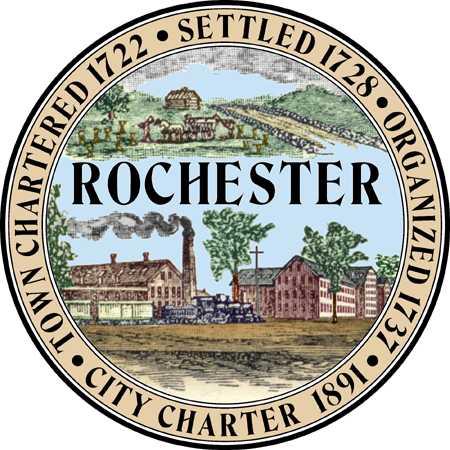 				                     AGENDA      Conservation CommissionMeeting of May 27, 20156:30 P.M.                                                                         Police Department, Lecture Hall				                      (2nd floor via elevator)   Call to Order:  Roll Call     Minutes:  Review Meeting Minutes of April 22, 2015Discussion:  None scheduled.2.  Conservation Overlay District: None scheduled.3.  Dredge and Fill Application/Wetland Permit Application:  None scheduled.4.  Violations: None scheduled for discussion.5.  Correspondence: (emailed/sent prior to meeting):  a) Update on Laverdiere Farm NRCS grant application      6.  Notice of Intent to Cut Wood or Timber / Intent to Excavate:         a) Notice of Intent to Cut -   Tax Maps # 201-23&25, Tom Cusano, Spaulding Ave       b) Notice of Intent to Excavate- Tax Map# 207-1, Frank Torr, Route 11       c) Notice of Intent to Excavate- Tax Map#216-75, State of NH, Chestnut Hill Connector       d) Notice of Intent to Cut – Tax Map#206-7, Susan Steele, Chestnut Hill Rd/Channings Ln       e) Notice of Intent to Cut – Tax Map# 242-9, Andre Vanderzanden, Salmon Falls Rd/Haven Hill Rd     7.  Reports: None scheduled.     8.  Old Business: None scheduled.New Business:  a) Discussion of Standard Operating Procedures 10.  Other Business: None scheduled 11.  Non-Public Session pursuant to RSA 91-A:3 II(d): Discussion of acquisition of real property and/or recent site walks and LACE sheets.   12.  Adjournment: